В целях приведения муниципального правового акта соответствие с действующим законодательством, в соответствии в соответствии с пунктом 4 статьи 7 Федерального закона от 06.10.2003 №131-ФЗ «Об общих принципах организации местного самоуправления в Российской Федерации», со статьей 5 Федерального закона от 03.11.2006 №174-ФЗ «Об автономных учреждениях», на основании решения об удовлетворении протеста прокурора города Сосновоборска от 19.04.2023 №7-02-2023 на постановление администрации города Сосновоборска от 08.12.2010 №1639 «Об утверждении порядка изменения типа существующего муниципального бюджетного или казенного учреждения в целях создания муниципального автономного учреждения, изменение типа существующего муниципального автономного учреждения в целях создания муниципального бюджетного или казенного учреждения», руководствуясь статьями 26, 38 Устава города Сосновоборска Красноярского края,ПОСТАНОВЛЯЮ1. Внести в постановление администрации города Сосновоборска от 08.12.2010 №1639 (в ред. от 23.11.2011 №1394) «Об утверждении порядка изменения типа существующего муниципального бюджетного или казенного учреждения в целях создания муниципального автономного учреждения, изменение типа существующего муниципального автономного учреждения в целях создания муниципального бюджетного или казенного учреждения» следующие изменения:1.1. Раздел 2 Порядка изменения типа существующего муниципального бюджетного или казенного учреждения в целях создания муниципального автономного учреждения, изменение типа существующего муниципального автономного учреждения в целях создания муниципального бюджетного или казенного учреждения (далее – Порядок) изложить в новой редакции: «2. ПОРЯДОК ОСУЩЕСТВЛЕНИЯ ДЕЙСТВИЙ ПО ИЗМЕНЕНИЮ ТИПА СУЩЕСТВУЮЩЕГО МУНИЦИПАЛЬНОГО БЮДЖЕТНОГО ИЛИ КАЗЕННОГО УЧРЕЖДЕНИЯ В ЦЕЛЯХ СОЗДАНИЯ МУНИЦИПАЛЬНОГО АВТОНОМНОГО УЧРЕЖДЕНИЯ2.1. Изменение типа существующего муниципального учреждения (в том числе бюджетного или казенного) в целях создания автономного учреждения осуществляется по инициативе муниципального учреждения или с согласия муниципального учреждения по инициативе администрации города, ее структурных подразделений, осуществляющих функции и полномочия учредителя соответствующего муниципального учреждения города.2.2. Решение об изменении типа существующего муниципального учреждения (в том числе бюджетного или казенного) в целях создания автономного учреждения принимается администрацией города в форме постановления.2.3. Предложение о создании автономного учреждения путем изменения типа существующего муниципального учреждения подготавливается администрацией города, в ведении которого находится муниципальное учреждение, по согласованию со структурным подразделением, осуществляющим функции и полномочия учредителя соответствующего муниципального учреждения города. Данное предложение подготавливается таким органом по инициативе либо с согласия муниципального учреждения.2.3.1. Предложение о создании автономного учреждения путем изменения типа существующего муниципального учреждения, представленное по форме, которое является приложением к настоящему Порядку, должно содержать:1) обоснование создания автономного учреждения, в том числе с учетом возможных социально-экономических последствий его создания, доступности такого учреждения для населения и качества выполняемых им работ, оказываемых им услуг;2) сведения об одобрении изменения типа существующего государственного или муниципального учреждения высшим коллегиальным органом этого учреждения при наличии такого органа;3) сведения об имуществе, находящемся в оперативном управлении соответствующего государственного или муниципального учреждения;4) сведения об ином имуществе, подлежащем передаче в оперативное управление создаваемого автономного учреждения;5) иные сведения.2.4. Решение о создании автономного учреждения путем изменения типа существующего муниципального учреждения должно содержать:1) сведения об имуществе, закрепляемом за автономным учреждением, в том числе перечень объектов недвижимого имущества и особо ценного движимого имущества;2) перечень мероприятий по созданию автономного учреждения с указанием сроков их проведения.2.4.1. Решение о создании автономного учреждения путем изменения типа существующего государственного учреждения, находящегося в ведении муниципального учреждения также должно содержать сведения об органе, осуществляющем функции и полномочия учредителя создаваемого автономного учреждения и ответственном за проведение мероприятий по созданию автономного учреждения.2.5. Предложение о создании автономного учреждения путем изменения типа существующего муниципального учреждения в обязательном порядке согласовывается с Управлением градостроительства, имущественных и земельных отношений администрации города Сосновоборска (УГИЗО), Финансовым управлением администрации города, Управлением планирования и экономического развития администрации города (УПЭР).2.6. После принятия постановления администрации города о создании бюджетного и казенного учреждения путем изменения типа существующего автономного учреждения, структурное подразделение, осуществляющее функции и полномочия учредителя соответствующего бюджетного и казенного учреждения:- осуществляет действия, необходимые для внесения изменений в устав соответствующего бюджетного и казенного учреждения города в порядке, определенном законодательством;- представляют в Управление градостроительства, имущественных и земельных отношений администрации города Сосновоборска в течение трех рабочих дней с даты получения копию свидетельства о государственной регистрации о внесении изменений в учредительные документы бюджетного и казенного учреждения города, созданного путем изменения типа существующего автономного учреждения города.».1.2. Дополнить Порядок приложением согласно приложению к настоящему постановлению.2. Постановление вступает в силу после официального опубликования в городской газете «Рабочий».3. Контроль за исполнением постановления возложить на заместителя Главы города по социальным вопросам (Е.О. Романенко).Приложениек постановлению администрации города Сосновоборскаот ___ № _____Форма предложения о создании автономного учреждения путем изменения типа существующего
государственного или муниципального учрежденияГарантирую достоверность представленной информации(ф.и.о. и подпись руководителя органа государственной власти (органа местного самоуправления))М.П.органа государственной власти
(органа местного самоуправления)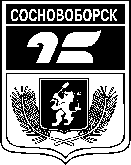 АДМИНИСТРАЦИЯ ГОРОДА СОСНОВОБОРСКАПОСТАНОВЛЕНИЕАДМИНИСТРАЦИЯ ГОРОДА СОСНОВОБОРСКАПОСТАНОВЛЕНИЕ__________________№_______О внесении изменений в постановление администрации города Сосновоборска от 08.12.2010 №1639 «Об утверждении порядка изменения типа существующего муниципального бюджетного или казенного учреждения в целях создания муниципального автономного учреждения, изменение типа существующего муниципального автономного учреждения в целях создания муниципального бюджетного или казенного учреждения»Глава города СосновоборскаА.С. КудрявцевI. Обоснование создания автономного учрежденияI. Обоснование создания автономного учрежденияI. Обоснование создания автономного учрежденияI. Обоснование создания автономного учреждения1. Описание целесообразности изменения типа существующего государственного или муниципального учреждения с учетом возможных социально-экономических последствий создания автономного учреждения2. Оценка доступности предоставления предполагаемых услуг населению создаваемым автономным учреждением, описание ожидаемого качества выполняемых работ и оказываемых услуг3. Описание основных целей и направлений деятельности создаваемого автономного учреждения4. Реквизиты решения об одобрении изменения типа существующего государственного или муниципального учреждения высшим коллегиальным органом этого учреждения (при наличии такого органа)* или руководителем этого учреждения (при отсутствии коллегиального органа)II. Общие сведения о существующем государственном или муниципальном учрежденииII. Общие сведения о существующем государственном или муниципальном учрежденииII. Общие сведения о существующем государственном или муниципальном учрежденииII. Общие сведения о существующем государственном или муниципальном учреждении5. Полное наименование государственного или муниципального учреждения6. Сокращенное наименование государственного или муниципального учреждения7. Место нахождения государственного или муниципального учреждения8. Почтовый адрес государственного или муниципального учреждения9. Фамилия, имя, отчество руководителя государственного или муниципального учреждения и реквизиты решения о его назначении *10. Сведения о собственнике имущества государственного или муниципального учреждения (Российская Федерация, наименование субъекта Российской Федерации, наименование муниципального образования)11. Сведения об учредителе автономного учреждения (Российская Федерация, наименование субъекта Российской Федерации, наименование муниципального образования)12. Наименование органа государственной власти, органа местного самоуправления, осуществляющего функции и полномочия учредителя13. Реквизиты акта о создании государственного или муниципального учреждения *14. Основной государственный регистрационный номер государственного или муниципального учреждения *15. Идентификационный номер налогоплательщика (ИНН)*16. Код причины постановки на учет государственного или муниципального учреждения в налоговом органе (КПП)*17. Коды по Общероссийскому классификатору видов экономической деятельности, продукции и услуг18. Перечень филиалов и представительств государственного или муниципального учреждения на территории Российской Федерации19. Перечень филиалов и представительств государственного или муниципального учреждения за рубежомIII. Сведения о целях и видах деятельности существующего государственного или муниципального учрежденияIII. Сведения о целях и видах деятельности существующего государственного или муниципального учрежденияIII. Сведения о целях и видах деятельности существующего государственного или муниципального учрежденияIII. Сведения о целях и видах деятельности существующего государственного или муниципального учреждения20. Предмет и цели деятельности государственного или муниципального учреждения21. Перечень основных видов деятельности (функций), закрепленных в уставе и осуществляемых государственным или муниципальным учреждением22. Перечень иных видов деятельности, закрепленных в уставе и осуществляемых государственным или муниципальным учреждением23. Информация о наличии лицензий (наименование лицензирующего органа, лицензируемый вид деятельности, номер лицензии, срок действия лицензии, дата принятия решения о предоставлении лицензии)*24. Информация о наличии государственной аккредитации (реквизиты и срок действия свидетельства о государственной аккредитации, государственный статус учреждения в соответствии со свидетельством о государственной аккредитации)*IV. Сведения об имуществе существующего государственного или муниципального учрежденияIV. Сведения об имуществе существующего государственного или муниципального учрежденияIV. Сведения об имуществе существующего государственного или муниципального учрежденияIV. Сведения об имуществе существующего государственного или муниципального учреждения25. Сведения об имуществе государственного (муниципального) учреждения, закрепленном на праве оперативного управления:перечень имущества **общая балансовая стоимость нефинансовых активов (на последнюю отчетную дату)общая балансовая стоимость финансовых активов (на последнюю отчетную дату)26. Сведения об имуществе, приобретенном государственным (муниципальным) учреждением за счет средств, полученных от осуществления предпринимательской и иной приносящей доход деятельности, поступившем в самостоятельное распоряжение учреждения и учитываемом на отдельном балансе:перечень имущества **общая балансовая стоимость нефинансовых активов (на последнюю отчетную дату)общая балансовая стоимость финансовых активов (на последнюю отчетную дату)27. Перечень объектов движимого имущества учреждения, которые предполагается включить в состав особо ценного движимого имущества автономного учреждения:наименование объектовобщая балансовая стоимость объектов, за исключением объектов музейных, библиотечных и архивных фондов (на последнюю отчетную дату)V. Сведения об ином имуществе, подлежащем передаче в оперативное управление создаваемого автономного учрежденияV. Сведения об ином имуществе, подлежащем передаче в оперативное управление создаваемого автономного учрежденияV. Сведения об ином имуществе, подлежащем передаче в оперативное управление создаваемого автономного учрежденияV. Сведения об ином имуществе, подлежащем передаче в оперативное управление создаваемого автономного учреждения28. Сведения об ином имуществе, подлежащем передаче в оперативное управление:наименование объектовобщая балансовая стоимость иного имуществаVI. Сведения о финансировании и доходах существующего государственного или муниципального учрежденияVI. Сведения о финансировании и доходах существующего государственного или муниципального учрежденияVI. Сведения о финансировании и доходах существующего государственного или муниципального учрежденияVI. Сведения о финансировании и доходах существующего государственного или муниципального учреждения29. Объемы бюджетного финансирования государственного или муниципального учреждения за предыдущие 3 года (начиная с года n, предшествующего подаче формы):год n-2год n-1год nфедеральный бюджетбюджет субъекта Российской Федерацииместный бюджет30. Объемы средств, полученных из территориального фонда обязательного медицинского страхования за предыдущие 3 года (начиная с года n, предшествующего подаче формы)год n-2год n-1год n30. Объемы средств, полученных из территориального фонда обязательного медицинского страхования за предыдущие 3 года (начиная с года n, предшествующего подаче формы)31. Объем доходов государственного или муниципального учреждения от осуществления предпринимательской и иной приносящей доход деятельности за предыдущие 3 года (начиная с года n, предшествующего подаче формы)год n-2год n-1год n31. Объем доходов государственного или муниципального учреждения от осуществления предпринимательской и иной приносящей доход деятельности за предыдущие 3 года (начиная с года n, предшествующего подаче формы)32. Объем доходов государственного (муниципального) учреждения от сдачи в аренду имущества, находящегося в государственной или муниципальной собственности, за предыдущие 3 года (начиная с года n, предшествующего подаче формы)год n-2год n-1год n32. Объем доходов государственного (муниципального) учреждения от сдачи в аренду имущества, находящегося в государственной или муниципальной собственности, за предыдущие 3 года (начиная с года n, предшествующего подаче формы)VII. Сведения о задолженностиVII. Сведения о задолженностиVII. Сведения о задолженностиVII. Сведения о задолженности33. Сведения о кредиторской задолженности за предыдущие 3 года (начиная с года n, предшествующего подаче формы)год n-2год n-1год n33. Сведения о кредиторской задолженности за предыдущие 3 года (начиная с года n, предшествующего подаче формы)34. Сведения о дебиторской задолженности за предыдущие 3 года (начиная с года n, предшествующего подаче формы)год n-2год n-1год n34. Сведения о дебиторской задолженности за предыдущие 3 года (начиная с года n, предшествующего подаче формы)VIII. Сведения об услугах (работах), оказываемых государственным или муниципальным учреждением ***VIII. Сведения об услугах (работах), оказываемых государственным или муниципальным учреждением ***VIII. Сведения об услугах (работах), оказываемых государственным или муниципальным учреждением ***VIII. Сведения об услугах (работах), оказываемых государственным или муниципальным учреждением ***35. Перечень услуг (работ), оказываемых государственным или муниципальным учреждением населению за счет средств соответствующего бюджета36. Количество потребителей услуг (работ), оказанных государственным или муниципальным учреждением населению за счет средств соответствующего бюджета за предыдущие 3 года (начиная с года n, предшествующего подаче формы)год n-2год n-1год n36. Количество потребителей услуг (работ), оказанных государственным или муниципальным учреждением населению за счет средств соответствующего бюджета за предыдущие 3 года (начиная с года n, предшествующего подаче формы)37. Перечень платных услуг (работ), оказываемых населению государственным или муниципальным учреждением38. Количество потребителей платных услуг (работ), оказанных государственным или муниципальным учреждением за предыдущие 3 года (начиная с года n, предшествующего подаче формы)год n-2год n-1год n38. Количество потребителей платных услуг (работ), оказанных государственным или муниципальным учреждением за предыдущие 3 года (начиная с года n, предшествующего подаче формы)39. Перечень услуг (работ), оказываемых государственным или муниципальным учреждением населению на частично платной основе40. Количество потребителей услуг (работ), оказанных государственным или муниципальным учреждением на частично платной основе за предыдущие 3 года (начиная с года n, предшествующего подаче формы)год n-2год n-1год n40. Количество потребителей услуг (работ), оказанных государственным или муниципальным учреждением на частично платной основе за предыдущие 3 года (начиная с года n, предшествующего подаче формы)IХ. Сведения о работниках государственного или муниципального учреждения и об уровне оплаты трудаIХ. Сведения о работниках государственного или муниципального учреждения и об уровне оплаты трудаIХ. Сведения о работниках государственного или муниципального учреждения и об уровне оплаты трудаIХ. Сведения о работниках государственного или муниципального учреждения и об уровне оплаты труда41. Штатная численность работников государственного или муниципального учреждения42. Фактическая численность работающих в государственном или муниципальном учреждении по трудовым договорам (на дату представления формы)год n-2год n-1год n42. Фактическая численность работающих в государственном или муниципальном учреждении по трудовым договорам (на дату представления формы)43. Численность лиц, работающих в государственном или муниципальном учреждении по гражданско-правовым договорам (на дату представления формы)год n-2год n-1год n43. Численность лиц, работающих в государственном или муниципальном учреждении по гражданско-правовым договорам (на дату представления формы)44. Средняя заработная плата работников, которая обеспечивалась за счет средств соответствующего бюджета за предыдущие 3 года (начиная с года n, предшествующего подаче формы)год n-2год n-1год n44. Средняя заработная плата работников, которая обеспечивалась за счет средств соответствующего бюджета за предыдущие 3 года (начиная с года n, предшествующего подаче формы)45. Средняя заработная плата работников, которая обеспечивалась за счет средств внебюджетных источников за предыдущие 3 года (начиная с года n, предшествующего подаче формы)год n-2год n-1год n45. Средняя заработная плата работников, которая обеспечивалась за счет средств внебюджетных источников за предыдущие 3 года (начиная с года n, предшествующего подаче формы)"”г.